*Sponsor Details:To sponsor, please contact Larry Smith lrsmith2@peoplepc.com “Automotive Challenges: Managing Risk and Improving Our Image” Featuring: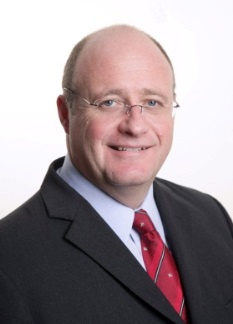 “Automotive Challenges: Managing Risk and Improving Our Image” Featuring:“Automotive Challenges: Managing Risk and Improving Our Image” Featuring:                                            Alistair (Al) R. Deane                                                  Chief Technology and Quality Systems  Officer                                                  TI Automotive                                                                “It’s Time to Re-Wire the Automotive Supplier Quality Switch”                                            Alistair (Al) R. Deane                                                  Chief Technology and Quality Systems  Officer                                                  TI Automotive                                                                “It’s Time to Re-Wire the Automotive Supplier Quality Switch”                                            Alistair (Al) R. Deane                                                  Chief Technology and Quality Systems  Officer                                                  TI Automotive                                                                “It’s Time to Re-Wire the Automotive Supplier Quality Switch”Monday June 27, 2016Monday June 27, 2016Monday June 27, 20168:00am - 9:00am - Registration & continental breakfast8:00am - 9:00am - Registration & continental breakfast8:00am - 9:00am - Registration & continental breakfast9:00am - 5:00pm - Symposium featuring Robert Perkins- “The Joint Journey of Discovery”                                 Cathy Fisher- “Automotive Quality in the Autonomous Age” and Denis Devos-                                “Two New Problem Solving Tools For the Automotive Industry”                                 Automotive Awards featuring Quality Leader of the Year, Quality Professional                                  of the Year, Judson P. Jarvis Service Award, William R. Koth Outstanding Service                                 Award and the Deming Scholarship.9:00am - 5:00pm - Symposium featuring Robert Perkins- “The Joint Journey of Discovery”                                 Cathy Fisher- “Automotive Quality in the Autonomous Age” and Denis Devos-                                “Two New Problem Solving Tools For the Automotive Industry”                                 Automotive Awards featuring Quality Leader of the Year, Quality Professional                                  of the Year, Judson P. Jarvis Service Award, William R. Koth Outstanding Service                                 Award and the Deming Scholarship.9:00am - 5:00pm - Symposium featuring Robert Perkins- “The Joint Journey of Discovery”                                 Cathy Fisher- “Automotive Quality in the Autonomous Age” and Denis Devos-                                “Two New Problem Solving Tools For the Automotive Industry”                                 Automotive Awards featuring Quality Leader of the Year, Quality Professional                                  of the Year, Judson P. Jarvis Service Award, William R. Koth Outstanding Service                                 Award and the Deming Scholarship.Where: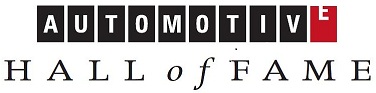 21400 Oakwood Boulevard  
Dearborn,  Michigan 48124 Continental Breakfast, Lunch and Afternoon break Limited Seating Sponsorship: Silver, Gold and Platinum Levels* Door Prizes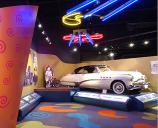 Cost: $65 ASQ Members;  $80 ASQ Non-Members   $65 ASQ Members;  $80 ASQ Non-Members  Registration:Online at:http://www.eventbrite.com/e/2016-asq-automotive-division-symposium-and-awards-event-tickets-24967304881Online at:http://www.eventbrite.com/e/2016-asq-automotive-division-symposium-and-awards-event-tickets-24967304881RU’s:Recertification Units: 1.0 RU for all ASQ CertificationsASQ members can become ASQ Automotive Division members by contacting                  ASQ at 1.800.248.1946 ($10 annual division membership fee)Recertification Units: 1.0 RU for all ASQ CertificationsASQ members can become ASQ Automotive Division members by contacting                  ASQ at 1.800.248.1946 ($10 annual division membership fee)Contacts:           David Butler:	davidbutler@us.tiauto.com	*Larry Smith:	lrsmith2@peoplepc.com             David Butler:	davidbutler@us.tiauto.com	*Larry Smith:	lrsmith2@peoplepc.com  Sponsor Levels:SilverGoldPlatinumSponsorship Cost:$250$500$1,000Sponsorship Benefit:Complimentary         passes124Each exhibitor/sponsor will also be able to display (table/booth) at the event. We will also include the business logo in all of our advertising and in the onsite program. And we will post the sponsors names on the ASQ Automotive Division Website.Each exhibitor/sponsor will also be able to display (table/booth) at the event. We will also include the business logo in all of our advertising and in the onsite program. And we will post the sponsors names on the ASQ Automotive Division Website.Each exhibitor/sponsor will also be able to display (table/booth) at the event. We will also include the business logo in all of our advertising and in the onsite program. And we will post the sponsors names on the ASQ Automotive Division Website.Each exhibitor/sponsor will also be able to display (table/booth) at the event. We will also include the business logo in all of our advertising and in the onsite program. And we will post the sponsors names on the ASQ Automotive Division Website.